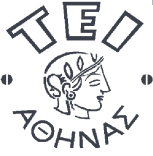 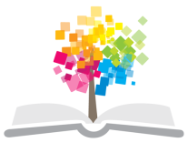 ΔΕΟΝΤΟΛΟΓΙΑ ΕΠΑΓΓΕΛΜΑΤΟΣ ΚΑΙ ΒΙΟΗΘΙΚΗ Ενότητα 15: Ηθικά και βιοηθικά διλήμματα των Πανεπιστημίων – ΑνακεφαλαίωσηΑντώνιος ΜανιάτηςΤμήμα Ραδιολογίας - ΑκτινολογίαςΔΡΑΣΤΗΡΙΟΤΗΤΑΤα Ανώτατα Εκπαιδευτικά Ιδρύματα αποτελούν κέντρα παιδείας και εν δυνάμει  συμβολής στο δικονομικό καταναγκασμό των κατηγορουμένων.   Αναλύστε την Ιατρική Σχολή της Κω με έμφαση στον Ιπποκράτη και στη σχέση του με την Ιατρική Δεοντολογία και τη Βιοηθική.Αναλύστε το Πανεπιστήμιο της Πάδοβα με έμφαση στην Ιατρική Σχολή και στο Γαλιλαίο υπό το πρίσμα της Ηθικής και συγκρίνετε ανατομία και ανακριτική.  Αναλύστε την αποδεικτική χρήση του DNA του κατηγορουμένου   ΟΔΗΓΙΕΣ Να δημιουργηθεί ένα κείμενο με εξώφυλλο, πίνακα περιεχομένων, Εισαγωγή, κυρίως θέμα διαιρεμένο σε ενότητες, Επίλογο, παραπομπές – υποσημειώσεις, Βιβλιογραφία, με βάση το διδακτικό υλικό του Ανοικτού Ακαδημαϊκού Μαθήματος «Επαγγελματική Δεοντολογία και Βιοηθική». Η Εισαγωγή, το κυρίως θέμα και ο Επίλογος πρέπει να έχουν έκταση από 2.500 έως και 3.000 λέξεις χωρίς να υπολογίζονται οι παραπομπές – υποσημειώσεις. Να δοθεί έμφαση στις διδακτικές ενότητες 2, 4 και 7.    ΣΥΓΚΕΝΤΡΩΤΙΚΟΣ ΚΑΤΑΛΟΓΟΣ ΕΛΕΓΧΟΥΤο Πανεπιστήμιο της Πάδοβα: Α. υπήρξε θεολογικό αλλά προσέλκυε ελεύθερα σκεπτόμενους Καθηγητές. Β. δεν συνεργάστηκε με το Γαλιλαίο ως Καθηγητή αλλά ο Γαλιλαίος διέμεινε στην Πάδοβα. Γ. καινοτόμησε διδάσκοντας ανατομία του ανθρώπινου σώματος, έχοντας λάβει έγκριση από την Εκκλησία. Δ. Δεν ισχύει τίποτα από τα παραπάνω.Ανάκριση σημαίνει: Α. Διεξαγωγή της αποδεικτικής διαδικασίας στην κύρια (ακροαματική) διαδικασία της δίκης. Β. ‘Ερευνα για τη συγκέντρωση των αποδεικτικών στοιχείων στη διοικητική δίκη, όχι και στην ποινική δίκη. Γ. διαδικασία που μπορεί να απαλλάσσει τον κατηγορούμενο με βούλευμα. Δ. Δεν ισχύει τίποτα από τα παραπάνω. Η αστυνομική παγίδευση: Α. είναι η παράνομη εκδοχή της ενέργειας της ανακριτικής διείσδυσης, Β. Προβλέπεται στο άρθρο 253Α του ΚΠΔ (Κώδικα Ποινικής Δικονομίας). Γ. Παραβιάζει την αρχή της αποδεικτικής κατάστασης ανάγκης, Δ. Δεν ισχύει τίποτα από τα παραπάνω.Η λέξη «Βιοηθική» Α. χρησιμοποιήθηκε από τον Ιπποκράτη. Β. αποτελεί δόκιμη λέξη που ενυπήρχε στην αρχαία ελληνική γλώσσα. Γ. είναι ένα δημιούργημα της καθαρεύουσας. Δ. Δεν ισχύει τίποτα από τα παραπάνω. Λογική («σχολή σκέψης») της Βιοηθικής είναι: Α. η ηθική της ευθύνης, Β. η ηθική του ανθρώπινου βίου, Γ. η ηθική της βιοϊατρικής δεοντολογίας. Δ. η ηθική των πιθανολογήσεων. Ο Γαληνός: Α. θεωρείται ο πατέρας της Βιοηθικής, Β. συνέβαλε στην Ιατρική Δεοντολογία, όπως ο Ιπποκράτης, Γ. παραδέχθηκε την ιδέα της κυκλοφορίας του αίματος, Δ. εναντιώθηκε στην απαγόρευση της ανατομίας στο ανθρώπινο σώμα.Το ιατρικό απόρρητο: Α. καθιερώνεται στον όρκο του Ιπποκράτη, Β. καθιερώνεται ως καθήκον του ιατρού, όχι και ως δικαίωμα του ασθενούς έναντι του ιατρού, Γ. τιμωρείται ως το κατ’ έγκληση κακούργημα «παραβίαση της επαγγελματικής εχεμύθειας» κατά το άρθρο 371 παρ. 1 του ελληνικού Ποινικού Κώδικα, Δ. Ισχύουν όλα τα παραπάνω.     Μετά τον Ιπποκράτη, κώδικα ιατρικής δεοντολογίας συνέταξε: Α. ο Γαληνός, Β. ο Μαξ Βέμπερ, Γ. ο Πέρσιβαλ. Δ. Δεν ισχύει τίποτα από τα παραπάνω. Τα τρόφιμα από γενετικά τροποποιημένους οργανισμούς: Α. έχουν ως παράδειγμα τη ζεια, Β. έχουν ως παράδειγμα το «Bactériosol», Γ. έχουν εμπορευματοποιηθεί, όσον αφορά τα τρόφιμα φυτικής προελεύσεως, από το 1996, Δ. Δεν ισχύει τίποτα από τα παραπάνω. Η αποδεικτική χρήση του DNA Α. προβλέπεται μόνον για τα κακουργήματα και για τα πλημμελήματα με ποινή φυλάκισης από 3 μήνες και πάνω, Β.   προβλέπεται στο άρθρο 253Α του ΚΠΔ (Κώδικα Ποινικής Δικονομίας) ως ένα μέτρο δικονομικού καταναγκασμού κατά των εγκληματικών οργανώσεων, Γ. συνεπάγεται τη διατήρηση των αποτελεσμάτων του ελέγχου ισοβίως για τον κατηγορούμενο, σε κάθε περίπτωση, Δ. Ισχύουν όλα τα παραπάνω.ΑΠΑΝΤΗΣΗ ΣΤΟ ΣΥΓΚΕΝΤΡΩΤΙΚΟ ΚΑΤΑΛΟΓΟ ΕΛΕΓΧΟΥ 1. Δ2. Γ3. Β4. Δ5. Α6. Γ7. Α8. Γ9. Γ10. ΒΣημειώματαΣημείωμα ΑναφοράςCopyright ΤΕΙ Αθήνας, Αντώνιος Μανιάτης, 2015. Αντώνιος Μανιάτης. «ΔΕΟΝΤΟΛΟΓΙΑ ΕΠΑΓΓΕΛΜΑΤΟΣ ΚΑΙ ΒΙΟΗΘΙΚΗ. Ενότητα 15: Ηθικά και βιοηθικά διλήμματα των Πανεπιστημίων – Ανακεφαλαίωση». Έκδοση: 1.0. Αθήνα 2015. Διαθέσιμο από τη δικτυακή διεύθυνση: ocp.teiath.gr.Σημείωμα ΑδειοδότησηςΤο παρόν υλικό διατίθεται με τους όρους της άδειας χρήσης Creative Commons Αναφορά, Μη Εμπορική Χρήση Παρόμοια Διανομή 4.0 [1] ή μεταγενέστερη, Διεθνής Έκδοση.   Εξαιρούνται τα αυτοτελή έργα τρίτων π.χ. φωτογραφίες, διαγράμματα κ.λ.π., τα οποία εμπεριέχονται σε αυτό. Οι όροι χρήσης των έργων τρίτων επεξηγούνται στη διαφάνεια  «Επεξήγηση όρων χρήσης έργων τρίτων». Τα έργα για τα οποία έχει ζητηθεί άδεια  αναφέρονται στο «Σημείωμα  Χρήσης Έργων Τρίτων». 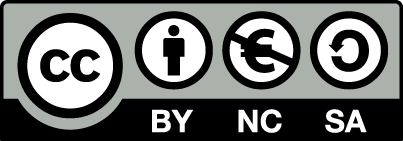 [1] http://creativecommons.org/licenses/by-nc-sa/4.0/ Ως Μη Εμπορική ορίζεται η χρήση:που δεν περιλαμβάνει άμεσο ή έμμεσο οικονομικό όφελος από την χρήση του έργου, για το διανομέα του έργου και αδειοδόχοπου δεν περιλαμβάνει οικονομική συναλλαγή ως προϋπόθεση για τη χρήση ή πρόσβαση στο έργοπου δεν προσπορίζει στο διανομέα του έργου και αδειοδόχο έμμεσο οικονομικό όφελος (π.χ. διαφημίσεις) από την προβολή του έργου σε διαδικτυακό τόποΟ δικαιούχος μπορεί να παρέχει στον αδειοδόχο ξεχωριστή άδεια να χρησιμοποιεί το έργο για εμπορική χρήση, εφόσον αυτό του ζητηθεί.Επεξήγηση όρων χρήσης έργων τρίτωνΔιατήρηση ΣημειωμάτωνΟποιαδήποτε αναπαραγωγή ή διασκευή του υλικού θα πρέπει να συμπεριλαμβάνει:Το Σημείωμα ΑναφοράςΤο Σημείωμα ΑδειοδότησηςΤη δήλωση Διατήρησης Σημειωμάτων Το Σημείωμα Χρήσης Έργων Τρίτων (εφόσον υπάρχει) μαζί με τους συνοδευόμενους υπερσυνδέσμους.Το περιεχόμενο του μαθήματος διατίθεται με άδεια Creative Commons εκτός και αν αναφέρεται διαφορετικά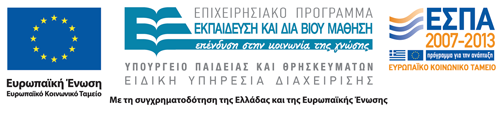 Το έργο υλοποιείται στο πλαίσιο του Επιχειρησιακού Προγράμματος «Εκπαίδευση και Δια Βίου Μάθηση» και συγχρηματοδοτείται από την Ευρωπαϊκή Ένωση (Ευρωπαϊκό Κοινωνικό Ταμείο) και από εθνικούς πόρους.Ανοικτά Ακαδημαϊκά ΜαθήματαΤεχνολογικό Εκπαιδευτικό Ίδρυμα ΑθήναςΤέλος ΕνότηταςΧρηματοδότησηΤο παρόν εκπαιδευτικό υλικό έχει αναπτυχθεί στα πλαίσια του εκπαιδευτικού έργου του διδάσκοντα.Το έργο «Ανοικτά Ακαδημαϊκά Μαθήματα στο ΤΕΙ Αθήνας» έχει χρηματοδοτήσει μόνο τη αναδιαμόρφωση του εκπαιδευτικού υλικού. Το έργο υλοποιείται στο πλαίσιο του Επιχειρησιακού Προγράμματος «Εκπαίδευση και Δια Βίου Μάθηση» και συγχρηματοδοτείται από την Ευρωπαϊκή Ένωση (Ευρωπαϊκό Κοινωνικό Ταμείο) και από εθνικούς πόρους.©Δεν επιτρέπεται η επαναχρησιμοποίηση του έργου, παρά μόνο εάν ζητηθεί εκ νέου άδεια από το δημιουργό.διαθέσιμο με άδεια CC-BYΕπιτρέπεται η επαναχρησιμοποίηση του έργου και η δημιουργία παραγώγων αυτού με απλή αναφορά του δημιουργού.διαθέσιμο με άδεια CC-BY-SAΕπιτρέπεται η επαναχρησιμοποίηση του έργου με αναφορά του δημιουργού, και διάθεση του έργου ή του παράγωγου αυτού με την ίδια άδεια.διαθέσιμο με άδεια CC-BY-NDΕπιτρέπεται η επαναχρησιμοποίηση του έργου με αναφορά του δημιουργού. Δεν επιτρέπεται η δημιουργία παραγώγων του έργου.διαθέσιμο με άδεια CC-BY-NCΕπιτρέπεται η επαναχρησιμοποίηση του έργου με αναφορά του δημιουργού. Δεν επιτρέπεται η εμπορική χρήση του έργου.διαθέσιμο με άδεια CC-BY-NC-SAΕπιτρέπεται η επαναχρησιμοποίηση του έργου με αναφορά του δημιουργού και διάθεση του έργου ή του παράγωγου αυτού με την ίδια άδεια. Δεν επιτρέπεται η εμπορική χρήση του έργου.διαθέσιμο με άδεια CC-BY-NC-NDΕπιτρέπεται η επαναχρησιμοποίηση του έργου με αναφορά του δημιουργού. Δεν επιτρέπεται η εμπορική χρήση του έργου και η δημιουργία παραγώγων του.διαθέσιμο με άδεια CC0 Public DomainΕπιτρέπεται η επαναχρησιμοποίηση του έργου, η δημιουργία παραγώγων αυτού και η εμπορική του χρήση, χωρίς αναφορά του δημιουργού.διαθέσιμο ως κοινό κτήμαΕπιτρέπεται η επαναχρησιμοποίηση του έργου, η δημιουργία παραγώγων αυτού και η εμπορική του χρήση, χωρίς αναφορά του δημιουργού.χωρίς σήμανσηΣυνήθως δεν επιτρέπεται η επαναχρησιμοποίηση του έργου.